УТВЕРЖДАЮ:Директор ООО МЦ «РевмаМед»______________________О.Е Епифанова«____» ________________20____годаПрейскурант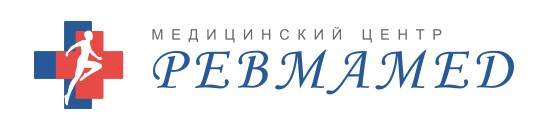 МЦ «РевмаМед»ООО МЦ «РевмаМед», 167031,Республика Коми, г. Сыктывкар, ул.Клары Цеткин, д. 50                           Телефоны: (8212) 30-20-24, 57-26-30          revmamed@mail.ru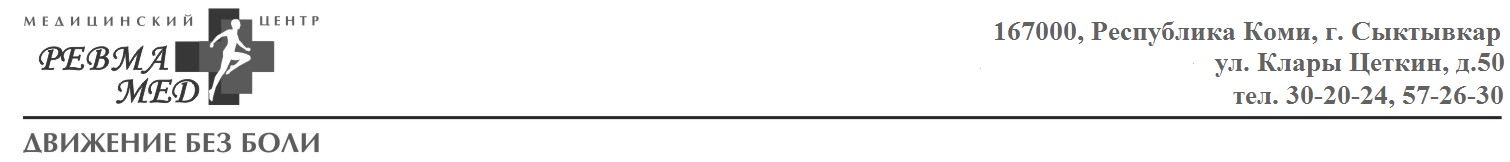                                     Клинический анализ крови                               Биохимия кровиФерментыМакро- и микро элементыДиагностика панкреатитаМаркеры воспаленияПеченочный, липидный профильИммунный статус, аллергодиагностикаКоагулологические исследованияГормоны, онкомаркеры, витаминыГормоны щитовидной железыМаркеры метаболизма костной ткани и остеопороза, обмен кальция и фосфораГормон регуляции аппетита и жирового обменаЭстрогены и прогестиныОнкомаркерыИнфекции, вирусы, гельминтыДиагностика ВИЧ инфекцииДиагностика вирусных гепатитовГепатит СГерпес-вирусные инфекцииВирус герпеса человека 1 и 2Вирус Эпштейна-БаррВирус герпеса человека VI типа (HHV6), Вирус Эпштейна-Барр, цитомегаловирусУреаплазменная инфекцияБоррелиозЛямблиозДиагностика аутоиммунных заболеваний, маркеры воспаленияДиффузные болезни соединительной тканиВаскулиты и аутоиммунные заболевания почекДиагностика антифосфолипидного синдрома и тромбофилииВспомогательные процедурыНоменклатура мед. услугНаименование исследованияБиоматериалЦенаСрокB03.016.003Общий анализ крови развёрнутыйкровь (ЭДТА)4501 деньB03.016.002Краткий анализ крови (гемоглобин, эритроциты, тромбоциты, лейкоциты, +гематокрит. Без СОЭкровь (ЭДТА)2301 деньA09.05.003Гемоглобинкровь (ЭДТА)1401 деньА09.017.001.001СОЭ скорость оседания эритроцитов, метод Вестергренакровь (ЭДТА)1001 деньA12.05.121Лейкоцитарная формулакровь (ЭДТА)1801 деньA12.05.123Ретикулоцитыкровь (ЭДТА)1801 деньA12.05.120Тромбоцитыкровь (ЭДТА)1401 деньА12.05.014А12.05.015Гемосиндромкровь (ЭДТА)3501 деньИммуногематологические тестыИммуногематологические тестыИммуногематологические тестыИммуногематологические тестыИммуногематологические тестыНоменклатура мед. услугНаименование исследованияБиоматериалЦенаСрокA12.05.005Группа кровикровь (сыворотка)2501 деньA12.05.006Резус факторкровь (сыворотка)2501 деньНоменклатура мед. услугНаименование исследованияБиоматериалЦенаСрокA09.05.045Амилаза кровикровь (сыворотка)1401 деньA09.05.173Липаза кровикровь (сыворотка)2001 деньA09.05.043КФК-креатинфосфокиназакровь (сыворотка)2201 деньA09.05.043КФК МВкровь (сыворотка)2801 деньA09.05.039ЛДГ лактатдегидрогеназакровь (сыворотка)1701 деньA09.05.042АЛАТ аланинаминотрансфераза A09.05.042кровь (сыворотка)1001 деньA09.05.041АСАТ аспартатаминотрансфераза A09.05.041кровь (сыворотка)1001 деньA09.05.044ГГТП γ - глютамилтранспептидазакровь (сыворотка)1001 деньA09.05.179Щелочная фосфатазакровь (сыворотка)1001 деньБелково-азотистый обменБелково-азотистый обменБелково-азотистый обменБелково-азотистый обменБелково-азотистый обменНоменклатура мед. услугНаименование исследованияБиоматериалЦенаСрокA09.05.010Общий белок (в крови)кровь (сыворотка)1101 деньA09.05.011Альбуминкровь (сыворотка)1101 деньA09.05.021Общий билирубинкровь (сыворотка)1201 деньA09.05.002Прямой билирубинкровь (сыворотка)1201 деньA09.05.014Белковые фракциикровь (сыворотка)3002 дняA09.05.214Гомоцистеинкровь (литий гепарин)15603 дняA09.05.020Креатинин кровикровь (сыворотка)1101 деньСКФ (скорость клубочковой фильтрации)кровь (сыворотка)401 деньA09.05.017Мочевина кровикровь (сыворотка)1101 деньA09.05.018Мочевая кислота кровикровь (сыворотка)1301 деньA09.05.039Лактаткровь (плазма с NaCi)6003 дняНоменклатура мед. услугНаименование исследованияБиоматериалЦенаСрокСрокA09.05.007Железокровь (сыворотка)2201 день1 деньA12.05.019ОЖСС, ЛЖСС, % насыщения трансферриномкровь (сыворотка)3201 день1 деньA09.05.076Ферритинкровь (сыворотка)4003 дня3 дняA09.05.008Трансферринкровь (сыворотка)4303 дня3 дняA09.05.077Церулоплазминкровь (сыворотка)7003 дня3 дняA09.05.127Магнийкровь (сыворотка)2001 день1 деньA09.05.033Фосфор неорганический кровикровь (сыворотка)2001 день1 деньA09.05.206Кальций ионизированный (Са2+)кровь(литий-гепарин)1801 день1 деньA09.05.032Кальций крови (общий)кровь (сыворотка)1801 день1 деньA09.05.031Калийкровь (сыворотка)2501 день1 деньA09.05.030Натрийкровь (сыворотка)2501 день1 деньA09.05.034Хлоркровь (сыворотка)1502 день2 деньA09.05.274Цинккровь (сыворотка)10503 дня3 дняДиагностика COVID 19Углеводный обмен, диагностика сахарного диабетаДиагностика COVID 19Углеводный обмен, диагностика сахарного диабетаДиагностика COVID 19Углеводный обмен, диагностика сахарного диабетаДиагностика COVID 19Углеводный обмен, диагностика сахарного диабетаДиагностика COVID 19Углеводный обмен, диагностика сахарного диабетаДиагностика COVID 19Углеводный обмен, диагностика сахарного диабетаНоменклатура мед. услугНаименование исследованияБиоматериалЦенаЦенаСрокA09.05.023Глюкоза сыворотки кровикровь (сыворотка)1001001 деньА09.05.083Гликозилированный гемоглобин HbA1скровь (ЭДТА)5005002 дняA09.05.056Инсулин в сыворотке кровикровь (сыворотка)5205201 деньA09.05.204Инсулиноподобный фактор роста-1кровь (сыворотка)130013005 днейB03.012.001Инсулин,глюкоза индексы инсулинорезистентности  (НОМА,Caro)кровь (сыворотка)6006001 деньA09.05.205С-пептид в сыворотке кровикровь (сыворотка)5105101 деньA09.05.102Фруктозаминкровь (сыворотка)6606603 дняНаименование исследованияБиоматериалЦенаСрокДиагностика панкреатитакровь (сыворотка)33008 днейНоменклатура мед. услугНаименование исследованияБиоматериалЦенаСрокA12.06.015Антистрептолизин-Окровь (сыворотка)3001 деньA12.06.019Ревматоидный факторкровь (сыворотка)3001 деньA09.05.009СРБ, с-реактивный белок, количественное определениекровь (сыворотка)3803 дняНоменклатура мед. услугНаименование исследованияБиоматериалЦенаСрокA09.05.021Общий билирубинкровь (сыворотка)1201 деньA09.05.042АЛАТ аланинаминотрансферазакровь (сыворотка)1001 деньA09.05.041АСАТ аспартатаминотрансферазакровь (сыворотка)1001 деньA09.05.021.002Прямой билирубинкровь (сыворотка)1201 деньА09.05.044ГГТП γ - глютамилтранспептидазакровь (сыворотка)1001 деньA08.05.013.010Щелочная фосфатазакровь (сыворотка)1001 деньА09.05.027Липазакровь (сыворотка)2001 деньВ03.016.005Липидный профилькровь (сыворотка)6201 деньB03.016.005.002Печеночный профилькровь (сыворотка)5801 деньA09.05.026Холестеринкровь (сыворотка)1201 деньA09.05.025Триглицеридыкровь (сыворотка)1201 деньA09.05.004ЛПВПкровь (сыворотка)1801 деньA09.05.028ЛПНПкровь (сыворотка)1801 деньКоэффициент атерогенностикровь (сыворотка)401 деньA09.05.264Определение Омега-3 индексакровь (ЭДТА)38007 днейОбщий антиаксидантный статус (TAS)кровь (литий-гепатин)180010 днейНоменклатура мед. услугНаименование исследованияНаименование исследованияНаименование исследованияБиоматериалБиоматериалБиоматериалЦенаЦенаЦенаСрокA09.05.054.002Иммуноглобулин АИммуноглобулин АИммуноглобулин Акровь (сыворотка)кровь (сыворотка)кровь (сыворотка)3203203201 деньA09.05.054.003Иммуноглобулин МИммуноглобулин МИммуноглобулин Мкровь (сыворотка)кровь (сыворотка)кровь (сыворотка)3203203201 деньA09.05.054.004Иммуноглобулин GИммуноглобулин GИммуноглобулин Gкровь (сыворотка)кровь (сыворотка)кровь (сыворотка)3203203201 деньA09.05.054.001Иммуноглобулин Е общийИммуноглобулин Е общийИммуноглобулин Е общийкровь (сыворотка)кровь (сыворотка)кровь (сыворотка)380380380понедельникB03.002.004Пищевая панель на 90 аллергеновПищевая панель на 90 аллергеновПищевая панель на 90 аллергеновкровь (сыворотка)кровь (сыворотка)кровь (сыворотка)11 00011 00011 0003 дняСкрининг пищевых аллергеновСкрининг ингаляционных аллергеновСкрининг пищевых аллергеновСкрининг ингаляционных аллергеновСкрининг пищевых аллергеновСкрининг ингаляционных аллергеновСкрининг пищевых аллергеновСкрининг ингаляционных аллергеновСкрининг пищевых аллергеновСкрининг ингаляционных аллергеновСкрининг пищевых аллергеновСкрининг ингаляционных аллергеновСкрининг пищевых аллергеновСкрининг ингаляционных аллергеновСкрининг пищевых аллергеновСкрининг ингаляционных аллергеновСкрининг пищевых аллергеновСкрининг ингаляционных аллергеновСкрининг пищевых аллергеновСкрининг ингаляционных аллергеновСкрининг пищевых аллергеновСкрининг ингаляционных аллергеновНоменклатура мед. услугНоменклатура мед. услугНаименование исследованияНаименование исследованияНаименование исследованияБиоматериалБиоматериалБиоматериалЦенаЦенаСрокB03.002.004А09.05.054.005B03.002.004А09.05.054.005Смесь аллергенов плесени: Penicillum notatum, Aspergillus fumigatus, Alternaria tenuis, Cladosporium herbarum, Candida albicansСмесь аллергенов плесени: Penicillum notatum, Aspergillus fumigatus, Alternaria tenuis, Cladosporium herbarum, Candida albicansСмесь аллергенов плесени: Penicillum notatum, Aspergillus fumigatus, Alternaria tenuis, Cladosporium herbarum, Candida albicansкровь (сыворотка)кровь (сыворотка)кровь (сыворотка)380380понедельникB03.002.004A09.05.054B03.002.004A09.05.054Смесь аллергенов деревьев (позднее цветение: клен, дуб, ива, тополь)Смесь аллергенов деревьев (позднее цветение: клен, дуб, ива, тополь)Смесь аллергенов деревьев (позднее цветение: клен, дуб, ива, тополь)кровь (сыворотка)кровь (сыворотка)кровь (сыворотка)380380средаА09.05.054.004А09.05.054.004Смесь аллергенов деревьев (раннее цветение: ольха серая, береза бородавчатая, лещина/орешник, ясень)Смесь аллергенов деревьев (раннее цветение: ольха серая, береза бородавчатая, лещина/орешник, ясень)Смесь аллергенов деревьев (раннее цветение: ольха серая, береза бородавчатая, лещина/орешник, ясень)кровь (сыворотка)кровь (сыворотка)кровь (сыворотка)380380понедельникА09.05.054.002А09.05.054.002Смесь трав (луговые: ежа сборная, овсяница, плевел, тимофеевка, мятлик)Смесь трав (луговые: ежа сборная, овсяница, плевел, тимофеевка, мятлик)Смесь трав (луговые: ежа сборная, овсяница, плевел, тимофеевка, мятлик)кровь (сыворотка)кровь (сыворотка)кровь (сыворотка)380380понедельниксредаА09.05.054.003А09.05.054.003Смесь трав (сорные: амброзия высокая, полынь, нивяник, одуванчик, подорожник)Смесь трав (сорные: амброзия высокая, полынь, нивяник, одуванчик, подорожник)Смесь трав (сорные: амброзия высокая, полынь, нивяник, одуванчик, подорожник)кровь (сыворотка)кровь (сыворотка)кровь (сыворотка)380380понедельниксредаА09.05.054.006А09.05.054.006Смесь бытовых аллергенов (Клещ Dermatophagoides farinae, Клещ Dermatophagoides pteronissinus, эпидермис кошки, эпидермис собаки)Смесь бытовых аллергенов (Клещ Dermatophagoides farinae, Клещ Dermatophagoides pteronissinus, эпидермис кошки, эпидермис собаки)Смесь бытовых аллергенов (Клещ Dermatophagoides farinae, Клещ Dermatophagoides pteronissinus, эпидермис кошки, эпидермис собаки)кровь (сыворотка)кровь (сыворотка)кровь (сыворотка)380380понедельниксреда                                        Ингалляционные аллергены                                        Ингалляционные аллергены                                        Ингалляционные аллергены                                        Ингалляционные аллергены                                        Ингалляционные аллергены                                        Ингалляционные аллергены                                        Ингалляционные аллергены                                        Ингалляционные аллергены                                        Ингалляционные аллергены                                        Ингалляционные аллергены                                        Ингалляционные аллергеныНоменклатура мед. услугНоменклатура мед. услугНаименование исследованияНаименование исследованияНаименование исследованияБиоматериалБиоматериалБиоматериалЦенаЦенаСрокA09.05.054.013A09.05.054.013Клещ Dermatophagoides farinaеКлещ Dermatophagoides farinaеКлещ Dermatophagoides farinaекровь (сыворотка)кровь (сыворотка)кровь (сыворотка)350350понедельниксредаA09.05.054.013A09.05.054.013Клещ Dermatophagoides pteronissinusКлещ Dermatophagoides pteronissinusКлещ Dermatophagoides pteronissinusкровь (сыворотка)кровь (сыворотка)кровь (сыворотка)350350понедельниксредаA09.05.054.013A09.05.054.013Библиотечная пыльБиблиотечная пыльБиблиотечная пылькровь (сыворотка)кровь (сыворотка)кровь (сыворотка)350350понедельниксредаА09.05.054.006А09.05.054.006Домашняя пыльДомашняя пыльДомашняя пылькровь (сыворотка)кровь (сыворотка)кровь (сыворотка)350350понедельниксреда                                                    Аллергены животных                                                    Аллергены животных                                                    Аллергены животных                                                    Аллергены животных                                                    Аллергены животных                                                    Аллергены животных                                                    Аллергены животных                                                    Аллергены животных                                                    Аллергены животных                                                    Аллергены животных                                                    Аллергены животныхПищевые аллергеныПищевые аллергеныПищевые аллергеныПищевые аллергеныПищевые аллергеныПищевые аллергеныПищевые аллергеныПищевые аллергеныПищевые аллергеныПищевые аллергеныПищевые аллергеныНоменклатура мед. услугНоменклатура мед. услугНаименование исследованияБиоматериалБиоматериалБиоматериалЦенаЦенаЦенаСрокСрокА09.05.054.008А09.05.054.008Яичный белоккровь (сыворотка)кровь (сыворотка)кровь (сыворотка)350350350понедельник, средапонедельник, средаА09.05.054.008А09.05.054.008Яичный желтоккровь (сыворотка)кровь (сыворотка)кровь (сыворотка)350350350понедельник, средапонедельник, средаА09.05.054.008А09.05.054.008Коровье молококровь (сыворотка)кровь (сыворотка)кровь (сыворотка)350350350понедельник, средапонедельник, средаА09.05.054.008А09.05.054.008Молоко кипячёноекровь (сыворотка)кровь (сыворотка)кровь (сыворотка)350350350понедельник, средапонедельник, средаА09.05.054.008А09.05.054.008Молоко козьекровь (сыворотка)кровь (сыворотка)кровь (сыворотка)350350350понедельник, средапонедельник, средаB03.002.004B03.002.004Пшеницакровь (сыворотка)кровь (сыворотка)кровь (сыворотка)350350350понедельник, средапонедельник, средаB03.002.004B03.002.004Овсяная мукакровь (сыворотка)кровь (сыворотка)кровь (сыворотка)350350350понедельник, средапонедельник, средаB03.002.004B03.002.004Рискровь (сыворотка)кровь (сыворотка)кровь (сыворотка)350350350понедельник, средапонедельник, средаB03.002.004B03.002.004Гречакровь (сыворотка)кровь (сыворотка)кровь (сыворотка)350350350понедельник, средапонедельник, средаА09.05.054.008А09.05.054.008Свининакровь (сыворотка)кровь (сыворотка)кровь (сыворотка)350350350понедельник, средапонедельник, средаА09.05.054.008А09.05.054.008Говядинакровь (сыворотка)кровь (сыворотка)кровь (сыворотка)350350350понедельник, средапонедельник, средаB03.002.004B03.002.004Кукурузакровь (сыворотка)кровь (сыворотка)кровь (сыворотка)350350350понедельник, средапонедельник, средаА09.05.054.008А09.05.054.008Куриное мясокровь (сыворотка)кровь (сыворотка)кровь (сыворотка)350350350понедельник, средапонедельник, средаB03.002.004B03.002.004Глютенкровь (сыворотка)кровь (сыворотка)кровь (сыворотка)350350350понедельник, средапонедельник, средаB03.002.004B03.002.004Морковькровь (сыворотка)кровь (сыворотка)кровь (сыворотка)350350350понедельник, средапонедельник, средаB03.002.004B03.002.004Картофелькровь (сыворотка)кровь (сыворотка)кровь (сыворотка)350350350понедельник, средапонедельник, средаB03.002.004B03.002.004Яблококровь (сыворотка)кровь (сыворотка)кровь (сыворотка)350350350понедельник, средапонедельник, средаB03.002.004B03.002.004Тыквакровь (сыворотка)кровь (сыворотка)кровь (сыворотка)350350350понедельник, средапонедельник, средаB03.002.004B03.002.004Грушакровь (сыворотка)кровь (сыворотка)кровь (сыворотка)350350350понедельник, средапонедельник, средаА09.05.054.008А09.05.054.008Кроликкровь (сыворотка)кровь (сыворотка)кровь (сыворотка)350350350понедельник, средапонедельник, средаB03.002.004B03.002.004Кабачки /цуккиникровь (сыворотка)кровь (сыворотка)кровь (сыворотка)350350350понедельник, средапонедельник, средаНоменклатура мед. услугНаименование исследованияБиоматериалЦенаСрокB03.005.006Коагулограмма (6 показателей)кровь(плазма с NaCi)11001 деньA12.05.014АВР активированное время рекальцификации плазмыкровь(плазма с NaCi)1601 деньA12.05.039АЧТВ активированное частичное тромбопластиновое времякровь(плазма с NaCi)1801 деньA12.05.027ПТИ протромбиновый индекскровь(плазма с NaCi)1801 день A12.05.028ТВ тромбиновое времякровь(плазма с NaCi)1801 день A09.05.050Фибриноген по Клауссукровь(плазма с NaCi)1801 день A09.05.047Антитромбин IIIкровь(плазма с NaCi)3501 деньА09.05.029.001B03.040.001Волчаночный антикоагулянткровь(плазма с NaCi)3501 деньA09.05.051Д димер (ИХА)кровь (ЭДТА)10001 деньA09.05.051.001Д димер (ИФА)кровь(плазма с NaCi)380вторникA12.30.014МНО международное нормализованное отношениекровь(плазма с NaCi)2201 деньНоменклатура мед. услугНаименование исследованияНаименование исследованияБиоматериалЦенаСрокA09.05.060Т3 свободныйТ3 свободныйкровь (сыворотка)3803 дняA09.05.063Т4 тироксин свободныйТ4 тироксин свободныйкровь (сыворотка)3502 дняA12.06.046ТТГ тиреотропный гормонТТГ тиреотропный гормонкровь (сыворотка)3202 дняA09.05.117ТиреоглобулинТиреоглобулинкровь (сыворотка)4803 дняАутоиммунные поражения щитовидной железыАутоиммунные поражения щитовидной железыАутоиммунные поражения щитовидной железыАутоиммунные поражения щитовидной железыАутоиммунные поражения щитовидной железыАутоиммунные поражения щитовидной железыНоменклатура мед. услугНоменклатура мед. услугНаименование исследованияБиоматериалЦенаСрокA12.06.045A12.06.045АТПО – антитела к тиреопероксидазекровь (сыворотка)4503 дняА09.05.117.001А09.05.117.001АТТГ – антитела к тиреоглобулинукровь (сыворотка)4803 дняA12.06.046.001A12.06.046.001Антитела к рецептору ТТГкровь (сыворотка)15003 дняГипофизарно-надпочечниковая системаГипофизарно-надпочечниковая системаГипофизарно-надпочечниковая системаГипофизарно-надпочечниковая системаГипофизарно-надпочечниковая системаГипофизарно-надпочечниковая системаНоменклатура мед. услугНаименование исследованияНаименование исследованияБиоматериалЦенаСрокA09.05.067АКТГ – адренокортикотропный гормонАКТГ – адренокортикотропный гормонкровь (ЭДТА)700четвергA09.05.135КортизолКортизолкровь (сыворотка)3803 дняНоменклатура мед. услугНоменклатура мед. услугНоменклатура мед. услугНоменклатура мед. услугНаименование исследованияБиоматериалЦенаСрокА09.05.058А09.05.058А09.05.058А09.05.058Паратгормонкровь (сыворотка)580четвергA09.05.119A09.05.119A09.05.119A09.05.119Кальцитонинкровь (сыворотка)600четвергA09.05.224A09.05.224A09.05.224A09.05.224Остеокальцинкровь (сыворотка)700четвергВитаминыВитаминыВитаминыВитаминыВитаминыВитаминыВитаминыВитаминыНоменклатура мед. услугНоменклатура мед. услугНоменклатура мед. услугНаименование исследованияНаименование исследованияБиоматериалЦенаСрокA09.05.235А09.05.221A09.05.235А09.05.221A09.05.235А09.05.22125-ОН витамин D25-ОН витамин Dкровь (сыворотка)1450четвергA12.06.060A12.06.060A12.06.060Витамин В12 (цианкобаламин, кобаламин, Cobalamin)Витамин В12 (цианкобаламин, кобаламин, Cobalamin)кровь (сыворотка)7505 днейА09.05.080А09.05.080А09.05.080Фолиевая кислота (Folic acid)Фолиевая кислота (Folic acid)кровь (сыворотка)9005 днейВитамин KВитамин Kкровь (ЭДТА)21108 днейСоматотропная функция гипофизаСоматотропная функция гипофизаСоматотропная функция гипофизаСоматотропная функция гипофизаСоматотропная функция гипофизаСоматотропная функция гипофизаСоматотропная функция гипофизаСоматотропная функция гипофизаНоменклатура мед. услугНоменклатура мед. услугНаименование исследованияНаименование исследованияНаименование исследованияБиоматериалЦенаСрокА09.05.066А09.05.066СТГ – соматотропный гормонСТГ – соматотропный гормонСТГ – соматотропный гормонкровь (сыворотка)5001 деньДиагностика репродуктивной системы, мониторинг беременностиДиагностика репродуктивной системы, мониторинг беременностиДиагностика репродуктивной системы, мониторинг беременностиДиагностика репродуктивной системы, мониторинг беременностиДиагностика репродуктивной системы, мониторинг беременностиДиагностика репродуктивной системы, мониторинг беременностиДиагностика репродуктивной системы, мониторинг беременностиДиагностика репродуктивной системы, мониторинг беременностиНоменклатура мед. услугНаименование исследованияНаименование исследованияНаименование исследованияНаименование исследованияБиоматериалЦенаСрокА09.05.132ФСГ–фолликулостимулирующий гормонФСГ–фолликулостимулирующий гормонФСГ–фолликулостимулирующий гормонФСГ–фолликулостимулирующий гормонкровь (сыворотка)3803 дняА09.05.131ЛГ – лютеинизирующий гормонЛГ – лютеинизирующий гормонЛГ – лютеинизирующий гормонЛГ – лютеинизирующий гормонкровь (сыворотка)3803 дняА09.05.087ПролактинПролактинПролактинПролактинкровь (сыворотка)3803 дняА09.05.087.001МакропролактинМакропролактинМакропролактинМакропролактинкровь (сыворотка)14303 дняНоменклатура мед. услугНаименование исследованияБиоматериалЦенаСрокA09.05.159Лептинкровь (сыворотка)10008 днейНоменклатура мед. услугНаименование исследованияНаименование исследованияБиоматериалЦенаСрокА09.05.154ЭстрадиолЭстрадиолкровь (сыворотка)4001 деньА09.05.153ПрогестеронПрогестеронкровь (сыворотка)4501 деньОценка андрогенной функцииОценка андрогенной функцииОценка андрогенной функцииОценка андрогенной функцииОценка андрогенной функцииОценка андрогенной функцииНоменклатура мед. услугНаименование исследованияНаименование исследованияБиоматериалЦенаСрокА09.05.13917-ОН – прогестерон17-ОН – прогестеронкровь (сыворотка)480пятницаА09.05.149ДГЭА – сульфатДГЭА – сульфаткровь (сыворотка)400пятницаА09.05.078Тестостерон общийТестостерон общийкровь (сыворотка)3603 дняА09.05.078.001Тестостерон свободныйТестостерон свободныйкровь (сыворотка)10403 дняА09.05.160Глобулин связывающий половые гормоныГлобулин связывающий половые гормоныкровь (сыворотка)4603 дняНестероидные регуляторные факторы половых железНестероидные регуляторные факторы половых железНестероидные регуляторные факторы половых железНестероидные регуляторные факторы половых железНестероидные регуляторные факторы половых железНестероидные регуляторные факторы половых железНоменклатура мед. услугНоменклатура мед. услугНаименование исследованияБиоматериалЦенаСрокA09.05.225A09.05.225Анти-Мюллеров гормонкровь (сыворотка)1150пятницаНоменклатура мед. услугНаименование исследованияБиоматериалЦенаСрокA09.05.202Антиген СА – 125кровь (сыворотка)380четвергA09.05.231Антиген СА – 15,3кровь (сыворотка)6001 деньA09.05.201Антиген СА 19,9кровь (сыворотка)6001 деньА09.05.130.002ПСА общий / ПСА свободный / Расчет соотношениякровь (сыворотка)9001 деньА09.05.130ПСА общийкровь (сыворотка)350четвергА09.05.001ПСА свободныйкровь (сыворотка)350четвергA09.05.195РЭА – раково эмбриональныйкровь (сыворотка)5001 деньА09.05.089АФП – α – фетопротеинкровь (сыворотка)5001 деньA12.06.038ХГЧ – хорионический гонадотропинкровь (сыворотка)380четвергA09.05.090Бета-ХГЧ – бета-хорионический гонадотропинкровь (сыворотка)5801 деньA09.05.299СА 72,4кровь (сыворотка)700четвергA09.05.300А09.05.298.001HE-4кровь (сыворотка)12005 днейНоменклатура мед. услугНаименование исследованияБиоматериалЦенаЦенаСрокA26.05.021ВИЧ (определение АТ к ВИЧ 1,2) ИФА (ВекторБест)кровь (сыворотка)3003003 дняA26.06.049.001, A26.06.133Антитела к Вич ½ и антиген p24 к ВИЧ1кровь (сыворотка)4504503 дняДиагностика сифилисаДиагностика сифилисаДиагностика сифилисаДиагностика сифилисаДиагностика сифилисаДиагностика сифилисаНоменклатура мед. услугНаименование исследованияБиоматериалЦенаЦенаСрокА26.06.082Сифилис (кардиолипиновый тест)кровь (сыворотка)1301301 деньA26.06.082.003Сифилис (РПГА)кровь (сыворотка)3503501 деньA26.06.082.001Сифилис суммарные антителакровь (сыворотка)2502503 дняДиагностика вирусных гепатитовГепатит ВДиагностика вирусных гепатитовГепатит ВДиагностика вирусных гепатитовГепатит ВДиагностика вирусных гепатитовГепатит ВДиагностика вирусных гепатитовГепатит ВДиагностика вирусных гепатитовГепатит ВНоменклатура мед. услугНаименование исследованияБиоматериалЦенаСрокСрокA26.06.035Гепатит В (HbsAg) ИФА (ВекторБест)кровь (сыворотка)3002 дня2 дняA26.06.038Суммарные антитела к core-антигену вируса гепатита В (HbсAg) ИФА (ВекторБест)кровь (сыворотка)3003 дня3 дняA26.06.040Суммарные антитела к поверхностному антигену вируса гепатита В (HbsAg) ИФА (ВекторБест)кровь (сыворотка)3003 дня3 дняНоменклатура мед. услугНаименование исследованияБиоматериалЦенаСрокA26.06.041Гепатит С (HСV) ИФА (ВекторБест)кровь (сыворотка)3002 дняA26.05.019.001Вирус гепатита С, качественное определение РНКкровь (ЭДТА)80010 днейГепатит АДиагностика  TORCHТоксоплазмозГепатит АДиагностика  TORCHТоксоплазмозГепатит АДиагностика  TORCHТоксоплазмозГепатит АДиагностика  TORCHТоксоплазмозГепатит АДиагностика  TORCHТоксоплазмозНоменклатура мед. услугНаименование исследованияБиоматериалЦенаСрокA26.06.081.001Токсоплазма (Toxoplasma gondii), антитела класса IgGкровь (сыворотка)380средаA26.06.081.002Токсоплазма (Toxoplasma gondii), антитела класса IgMкровь (сыворотка)380средаКраснуха (Rubella)Краснуха (Rubella)Краснуха (Rubella)Краснуха (Rubella)Краснуха (Rubella)Номенклатура мед. услугНаименование исследованияБиоматериалЦенаСрокA26.06.071.001Краснуха (Rubella) антитела класса IgGкровь (сыворотка)380средаA26.06.071.002Краснуха (Rubella) антитела класса IgМкровь (сыворотка)380средаA26.06.071.003Краснуха (Rubella), определение индекса авидности к вирусу краснухи IgGкровь (сыворотка)400средаНоменклатура мед. услугНаименование исследованияБиоматериалЦенаСрокA26.05.035.001Герпесвирус I и II типа (Herpes simplex virus), антитела класса IgGкровь (сыворотка)380средаA26.06.045.003Герпесвирус I и II типа (Herpes simplex virus), антитела класса IgМкровь (сыворотка)380средаA26.06.045.002Герпесвирус  II типа (Herpes simplex virus), антитела класса IgGкровь (сыворотка)380средаA26.06.046.002Герпесвирус I и II типа (Herpes simplex virus), определение индекса авидности IgGкровь (сыворотка)400средаA26.05.035Герпесвирус I и II типа (HSV I, II) качественное определение ДНКкровь (ЭДТА)4007 днейЦитомегаловирусная инфекцияЦитомегаловирусная инфекцияЦитомегаловирусная инфекцияЦитомегаловирусная инфекцияЦитомегаловирусная инфекцияНоменклатура мед. услугНаименование исследованияБиоматериалЦенаСрокA26.05.017Цитомегаловирус (CMV), качественное определение ДНКкровь (ЭДТА)4007 днейA26.06.022.003Цитомегаловирус (CMV), определение индекса авидности IgGкровь (сыворотка)400средаA26.06.022Цитомегаловирус (CMV) а/т  IgМкровь (сыворотка)380средаA26.06.022.002Цитомегаловирус (CMV) /т  IgGкровь (сыворотка)380средаChlamydophila pneumonia, Mycoplasma pneumoniaChlamydophila pneumonia, Mycoplasma pneumoniaChlamydophila pneumonia, Mycoplasma pneumoniaChlamydophila pneumonia, Mycoplasma pneumoniaChlamydophila pneumonia, Mycoplasma pneumoniaНоменклатура мед. услугНаименование исследованияБиоматериалЦенаСрокA26.06.113Chlamydophila pneumoniae антитела класса IgGкровь (сыворотка)400средаA26.06.057Микоплазма пневмония (Mycoplasma pneumonia) антитела класса IgМкровь (сыворотка)400средаA26.06.057Микоплазма пневмония (Mycoplasma pneumonia) антитела класса IgGкровь (сыворотка)400средаНоменклатура мед. услугНаименование исследованияБиоматериалЦенаСрокA26.06.047.001Вирус Эпштейна-Барр, цитомегаловирус, герпес VI типа количественное определение ДНКкровь (ЭДТА)7007 днейA26.06.047Вирус герпеса VI типа (HHV6), количественное определениекровь (ЭДТА)5507 днейA26.06.029.001Антитела класса IgM к капсидному антигену вируса Эпштейна-Барркровь (сыворотка)380средаA26.06.029.002Антитела класса IgG к капсидному антигену вируса Эпштейна-Барркровь (сыворотка)380средаA26.06.028Антитела класса IgG к нуклеарному антигену вируса Эпштейна-Барркровь (сыворотка)380средаA26.06.030Антитела класса IgG ранние белки к вирусу Эпштейна-Барркровь (сыворотка)380средаA26.05.011Вирус Эпштейна-Барр количественное определение ДНКкровь (ЭДТА)5507 днейA26.06.031Индекс авидности IgG к капсидным антигенам вируса Эпштейна-Барркровь (сыворотка)380средаИнфекции мочеполовой системы (в том числе ИППП)Хламидийная инфекцияИнфекции мочеполовой системы (в том числе ИППП)Хламидийная инфекцияИнфекции мочеполовой системы (в том числе ИППП)Хламидийная инфекцияИнфекции мочеполовой системы (в том числе ИППП)Хламидийная инфекцияИнфекции мочеполовой системы (в том числе ИППП)Хламидийная инфекцияНоменклатура мед. услугНаименование исследованияБиоматериалЦенаСрокA26.06.015.003Хламидии (Chlamydia trachomatis) антитела класса IgGкровь (сыворотка)300средаA26.06.015.001Хламидии (Chlamydia trachomatis) антитела класса IgАкровь (сыворотка)300средаA26.06.113Chlamydophila pneumoniae антитела класса IgMкровь (сыворотка)400средаНоменклатура мед. услугНаименование исследованияБиоматериалЦенаСрокA26.28.019.002Уреаплазма (Ureaplasma urealiticum) антитела класса IgGкровь (сыворотка)300средаA26.28.019.002.001Уреаплазма (Ureaplasma urealiticum) антитела класса IgАкровь (сыворотка)300средаНоменклатура мед. услугНоменклатура мед. услугНаименование исследованияБиоматериалЦенаСрокA26.06.011A26.06.011Borrelia burgdorferi антитела класса IgGкровь (сыворотка)5803 дняA26.06.011A26.06.011Borrelia burgdorferi антитела класса IgMкровь (сыворотка)5803 дняКлещевой энцефалитКлещевой энцефалитКлещевой энцефалитКлещевой энцефалитКлещевой энцефалитКлещевой энцефалитНоменклатура мед. услугНоменклатура мед. услугНаименование исследованияБиоматериалЦенаСрокA26.06.088.002A26.06.088.002Вирус клещевого энцефалита, антитела класса IgGкровь (сыворотка)4803 дняA26.06.088.001A26.06.088.001Вирус клещевого энцефалита, антитела класса IgМкровь (сыворотка)4803 дняОпределение антител к Bi-антигену сальмонелл тифа (РПГА)Определение антител к Bi-антигену сальмонелл тифа (РПГА)Определение антител к Bi-антигену сальмонелл тифа (РПГА)Определение антител к Bi-антигену сальмонелл тифа (РПГА)Определение антител к Bi-антигену сальмонелл тифа (РПГА)Определение антител к Bi-антигену сальмонелл тифа (РПГА)Номенклатура мед. услугНоменклатура мед. услугНаименование исследованияБиоматериалЦенаСрокA26.05.074A26.05.074Серологическое обследование на брюшной тиф (РПГА)кровь (сыворотка)3003 дняХеликобактерная инфекцияХеликобактерная инфекцияХеликобактерная инфекцияХеликобактерная инфекцияХеликобактерная инфекцияХеликобактерная инфекцияНоменклатура мед. услугНоменклатура мед. услугНаименование исследованияБиоматериалЦенаСрокA26.06.033A26.06.033Хеликобактер пилори (Helicobacter pylori), ИФАкровь (сыворотка)350понедельникГельминтыГельминтыГельминтыГельминтыГельминтыГельминтыНоменклатура мед. услугНаименование исследованияНаименование исследованияБиоматериалЦенаСрокA26.06.121Аскаридоз антитела класса IgGАскаридоз антитела класса IgGкровь (сыворотка)350понедельникA26.06.062Описторхоз антитела класса IgGОписторхоз антитела класса IgGкровь (сыворотка)300понедельникA26.06.062Описторхоз антитела класса IgМОписторхоз антитела класса IgМкровь (сыворотка)300понедельникB03.014.004.001Гельминты смесь (токсокароз, трихинеллез, эхинококкоз)Гельминты смесь (токсокароз, трихинеллез, эхинококкоз)кровь (сыворотка)450понедельникB03.014.004.001Токсокароз антитела класса IgGТоксокароз антитела класса IgGкровь (сыворотка)400понедельникНоменклатура мед. услугНаименование исследованияБиоматериалЦенаСрокA26.06.032Лямблии суммарные антитела класса A, M, Gкровь (сыворотка)320понедельникНоменклатура мед. услугНаименование исследованияБиоматериалЦенаСрок18.01.001AНФ Антинуклеарный фактор на клеточной линии HEp-2, нРИФкровь (сыворотка)1050по накоплению 4 пациентовA12.06.057Иммуноблот антинуклеарных IgG антител при диагностике заболеваний соединительной ткани (nRNP, SS-A, SS-B, RO-52, Scl-70, Jo-1, CENP В, PCNA, dsDNA, нуклеосомам, гистонам, рибосомальному белку Р, и АМА М-2)кровь (сыворотка)30502 дняA12.06.057Иммуноблот антинуклеарных IgG  антител при системной склеродермии, системном склерозе IgG (Scl70, CENP A, CENP B, RP11, RP155, AB,фибрилларин, NOR90, Th/To, PM Scl100, PM Scl75, Ku, PDGFR, RO52)кровь (сыворотка)38502 дняРевматоидный артрит и поражения суставовРевматоидный артрит и поражения суставовРевматоидный артрит и поражения суставовРевматоидный артрит и поражения суставовРевматоидный артрит и поражения суставовНоменклатура мед. услугНаименование исследованияБиоматериалЦенаСрокA12.06.052АЦЦП (антитела к циклическому цитруллинированному пептиду) IgGкровь (сыворотка)1500четвергA12.05.010Молекулярно-генетическое исследование HLA-B27цельная кровь (ЭДТА)1350пятницаA12.06.019Ревматоидный факторкровь (сыворотка)3001 деньНоменклатура мед. услугНаименование исследованияБиоматериалБиоматериалЦенаЦенаСрокA12.06.012.003Антитела к гранулоцитам и Hep 2 клеточным антигенам, нРИФкровь (сыворотка)кровь (сыворотка)12501250по накоплению 2 пациентовA12.06.053ANCA антигены цитоплазматических структур нейтрофиллов (протеиназа, лактоферрин, миелопероксидаза, эластаза нейтрофилов, катепсин, BPI)кровь (сыворотка)кровь (сыворотка)285028503 дняA12.06.012.003Аутоантитела класса IgG к миелопероксидазе (МРО), протеиназе 3 (PR3) и базальной мембране клубочков почек GBM, иммуноблот гранулоцитам и Hep 2 клеточным антигенам, нРИФкровь (сыворотка)кровь (сыворотка)225022503 дняАутоиммунные поражения печени и ЖКТАутоиммунные поражения печени и ЖКТАутоиммунные поражения печени и ЖКТАутоиммунные поражения печени и ЖКТАутоиммунные поражения печени и ЖКТАутоиммунные поражения печени и ЖКТАутоиммунные поражения печени и ЖКТНоменклатура мед. услугНаименование исследованияНаименование исследованияБиоматериалБиоматериалЦенаСрокA12.06.024Печеночные антигены (ANA, LKM, AMA, ASMA, F-актин), нРИФПеченочные антигены (ANA, LKM, AMA, ASMA, F-актин), нРИФкровь (сыворотка)кровь (сыворотка)1200по накоплению 4 пациентовA12.06.024Иммуноблот аутоиммунного поражения печени №1 (AMA M2, LKM-1, Lc1, а/т к Sp100, а/т к gp210, F-актин, Tropomyosin, Actinin, SLA/LP)Иммуноблот аутоиммунного поражения печени №1 (AMA M2, LKM-1, Lc1, а/т к Sp100, а/т к gp210, F-актин, Tropomyosin, Actinin, SLA/LP)кровь (сыворотка)кровь (сыворотка)30002 дняA12.06.024Иммуноблот аутоиммунного поражения печени№2 (AMA M2, M2-3E (BPO), Sp100, PML, gp210, LKM-1, LC-1, SLA/LP, RO-52)Иммуноблот аутоиммунного поражения печени№2 (AMA M2, M2-3E (BPO), Sp100, PML, gp210, LKM-1, LC-1, SLA/LP, RO-52)кровь (сыворотка)кровь (сыворотка)30002 дняA12.06.024Гастро профиль аутоиммуных заболеваний ЖКТ (глиадин, ASCA, tTG, париетальные клетки, внутренний фактор)Гастро профиль аутоиммуных заболеваний ЖКТ (глиадин, ASCA, tTG, париетальные клетки, внутренний фактор)кровь (сыворотка)кровь (сыворотка)30002 дняA12.06.055Антитела IgG к глиадину, количественное определениеАнтитела IgG к глиадину, количественное определениекровь (сыворотка)кровь (сыворотка)620вторникA12.06.055Антитела IgА к глиадину, количественное определениеАнтитела IgА к глиадину, количественное определениекровь (сыворотка)кровь (сыворотка)620вторникA12.06.056Антитела IgG к тканевой трансглютаминазе, полуколичественное определениеАнтитела IgG к тканевой трансглютаминазе, полуколичественное определениекровь (сыворотка)кровь (сыворотка)580вторникA12.06.056Антитела IgА к тканевой трансглютаминазе, количественное определениеАнтитела IgА к тканевой трансглютаминазе, количественное определениекровь (сыворотка)кровь (сыворотка)580вторникA12.06.059Антитела IgА к сахаромицетам (ASCA)Антитела IgА к сахаромицетам (ASCA)кровь (сыворотка)кровь (сыворотка)68014 днейA12.06.059Антитела IgG к сахаромицетам (ASCA)Антитела IgG к сахаромицетам (ASCA)кровь (сыворотка)кровь (сыворотка)68014 днейA12.06.066Антитела IgА к эндомизию (НРИФ)Антитела IgА к эндомизию (НРИФ)кровь (сыворотка)кровь (сыворотка)980вторникНоменклатура мед. услугНаименование исследованияБиоматериалЦенаСрок A12.06.029Антитела к кардиолипину (IgA,IgM,IgG)кровь (сыворотка)800вторникA12.06.051Антитела к β2гликопротеину(IgA,IgM,IgG)кровь (сыворотка)800вторникB03.040.001Волчаночный антикоагулянткровь (плазма с NaCi)3501 деньA27.05.003Молекулярно-генетическое исследование методом ПЦР на полиморфизм генов предрасположенности к тромбофилии (Фактор II, фактор V,  MTHFR (C 677 T), MTHFR(A 1268 C), ингибитор активатора плазминогена (PAI-1), ген гликопротеина III а)кровь (ЭДТА)255014 днейНоменклатура мед. услугНаименование исследованияЦенаA11.12.009Взятие крови из вены вакуумной системой150 рублейЗабор анализов мочи и кала на исследования не производим.Забор анализов мочи и кала на исследования не производим.Забор анализов мочи и кала на исследования не производим.